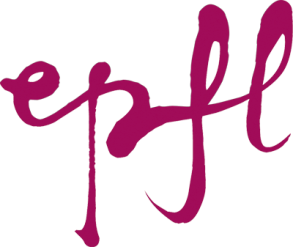 Maître d’ouvrageMarché public de prestations intellectuelles (art. 27 du décret n°2016-360 du 25 mars 2016 relatif aux Marchés Publics)MISSION  DE COORDONNATEUR SECURITE ET PROTECTION DE LA SANTE  CONCERNANT L’AMENAGEMENT D’UNE AGRAFE PAYSAGERE SUR LES SITE DES PORTES DE L’ORNE AMONT A AMNEVILLE ET ROMBASAVIS D’APPEL PUBLIC A LA CONCURRENCEOrganisme qui passe le marché : Syndicat Mixte d’Etudes et d’Aménagement des Portes de l’OrneEtablissement Public Foncier de LorraineCoordonnateur du groupement : Syndicat Mixte d’Etudes et d’Aménagement des Portes de l’OrnePouvoir adjudicateur : Monsieur Lionel FOURNIER, Président du Syndicat Mixte d’Etudes et d’Aménagement des Portes de l’Orne34, Grand’Rue – 57120 ROMBASTéléphone : 03.87.58.36.93 – Courriel : accueil@portes-de-lorne.fr Monsieur Alain TOUBOL, Directeur de l’Etablissement Public Foncier de LorraineRue Robert Blum54 701 PONT A MOUSSONMode de passation : marché public procédure adaptée (Article 27 décret n°2016-360 du 25 mars 2016 relatif aux Marchés Publics).Objet du marché : Mission de coordonnateur sécurité protection de la santé concernant l’aménagement d’une agrafe paysagère sur le site des Portes de l’Orne Amont à Amnéville et Rombas.Lieu d’exécution : Site des Portes de l’OrneDurée du marché : 18 mois environ.Nature du marché : Marché organisé par phases.Décomposition en tranche et lots : Lot uniqueJustificatifs à produire : Voir règlement de la consultationCapacités professionnelles : Voir règlement de la consultation.Délai de validité des offres : 120 joursRetrait du dossier : Le dossier de consultation peut être obtenu gratuitement auprès de :Siège du Syndicat Mixte d’Etudes et d’Aménagement des Portes de l’Orne indiqué ci-dessus.Courriel : accueil@portes-de-lorne.fr 03.87.58.36.93Langue devant être utilisée dans l’offre : Français.Renseignements administratifs et techniques : Céline GERARD (accueil@portes-de-lorne.fr) 03.87.58.36.93 (ou 03.87. 58. 32. 32)Date limite de remise des offres : 25 août 2017Instance chargée des procédures de recours :Tribunal Administratif de STRASBOURG – 31, avenue de la Paix – 67070 STRASBOURG ;Coordonnées : téléphone : 0388212323, télécopie : 0388364466.Date d’envoi de l’avis à la publication : 25/07/2017Le PrésidentLionel FOURNIER